1.pielikumsNOTEIKUMIEMtirdzniecības vietu nodrošināšanai un tirdzniecības norisei Rīgas svētku 2018 pasākumos 2018. gada 18. un 19. augustāRīgā, 11. Novembra krastmalā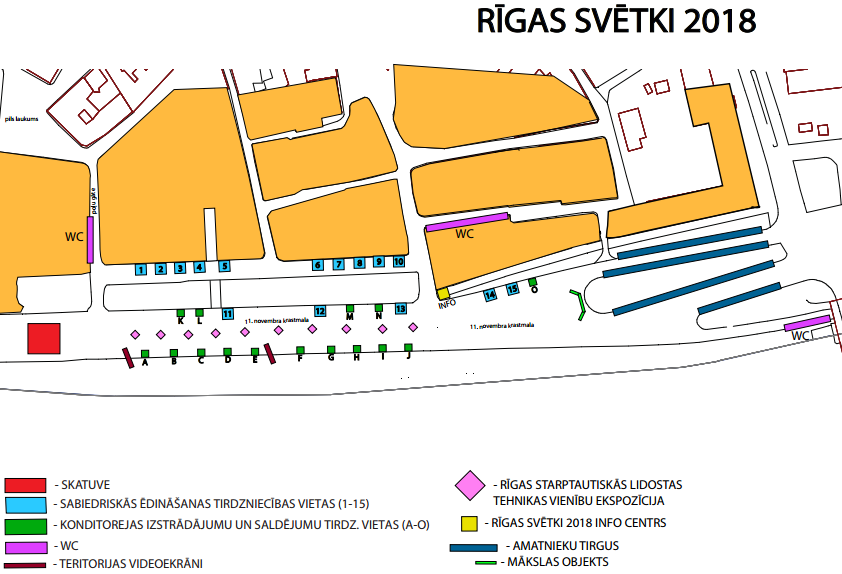 Tirdzniecības vietu izvietojums